A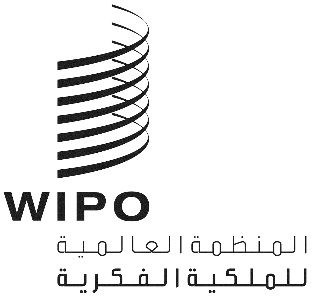 WIPO/GRTKF/IC/39/INF/5الأصل: بالإنكليزيةالتاريخ: 14 فبراير 2019اللجنة الحكومية الدولية المعنية بالملكية الفكرية والموارد الوراثية والمعارف التقليدية والفولكلورالدورة التاسعة والثلاثونجنيف، من 18 إلى 22 مارس 2019مذكرة إعلامية لمنبر الجماعات الأصلية والمحليةوثيقة من إعداد الأمانةاتفقت اللجنة الحكومية الدولية المعنية بالملكية الفكرية والموارد الوراثية والمعارف التقليدية والفولكلور ("اللجنة")، في دورتها السابعة، على "أن ينظَّم، تماما قبل استهلال دورات اللجنة، منبر يدوم نصف اليوم ويترأسه ممثل عن أحد المجتمعات المحلية أو الأصلية". وقد تواصل تنظيم منابر على ذلك المنوال قبل كل دورة من دورات اللجنة المعقودة منذ عام 2005.وطبقا لولاية لجنة المعارف وبرنامج عملها للثنائية 2018-2019، ستركّز الدورة التاسعة والثلاثون على المعارف التقليدية وأشكال التعبير الثقافي التقليدي. وبناء عليه، فإن موضوع المنبر في تلك الدورة هو: "مشروع مواد بشأن الملكية الفكرية والمعارف التقليدية وأشكال التعبير الثقافي التقليدي: وجهات نظر الشعوب الأصلية والجماعات المحلية بشأن الموضوع ونطاق الحماية".ويرد في مرفق هذه الوثيقة البرنامج المؤقت لجلسة المنبر في الدورة التاسعة والثلاثين.[يلي ذلك المرفق]البرنامج المؤقت لجلسة المنبر[نهاية المرفق والوثيقة]الإثنين، 18 مارس 2019الإثنين، 18 مارس 201911.00افتتاح الجلسةافتتاح الجلسةالرئيس - (يختاره منتدى السكان الأصليين الاستشاري في الويبو)الرئيس - (يختاره منتدى السكان الأصليين الاستشاري في الويبو)11.00 -  11.15السيدة جينفر تولي كوربوز، من شعب كانكانا-إي إيغوروت في مقاطعة شعب الجبل، الفلبين. وتعمل حاليا منسقة لمكتب الشؤون القانونية في مؤسسة تبتيبا - مركز الشعوب الأصلية الدولي للبحث في السياسة العامة والتعليمالسيدة جينفر تولي كوربوز، من شعب كانكانا-إي إيغوروت في مقاطعة شعب الجبل، الفلبين. وتعمل حاليا منسقة لمكتب الشؤون القانونية في مؤسسة تبتيبا - مركز الشعوب الأصلية الدولي للبحث في السياسة العامة والتعليم11.15 - 11.30السيدة إيديث باستيداس، ممثلة لشعوب باستوس الأصلية، محمية إيباليس للشعوب الأصلية، كولومبيا. وهي محامية ومتخصصة في حقوق الشعوب الأصلية.السيدة إيديث باستيداس، ممثلة لشعوب باستوس الأصلية، محمية إيباليس للشعوب الأصلية، كولومبيا. وهي محامية ومتخصصة في حقوق الشعوب الأصلية.11.30 - 11.45السيد أسلات هولمبيرغ، من شعب الصامي في فنلندا. وهو نائب رئيس مجلس الشعب الصامي، وممثل للمنظمة المركزية الفنلندية للشعب الصامي.السيد أسلات هولمبيرغ، من شعب الصامي في فنلندا. وهو نائب رئيس مجلس الشعب الصامي، وممثل للمنظمة المركزية الفنلندية للشعب الصامي.11.45 - 12.00نقاش مع الحاضرين واختتام الجلسةنقاش مع الحاضرين واختتام الجلسة